Site Map  |  Accessibility This is a public site, and non-NHS employees are welcome to access
the information. It should be noted that materials are Crown
copyright, and that the information is targeted at NHS employees. 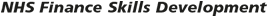 ACCA CPD Policy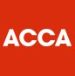 CPD waiversMy DevelopmentCPD i-guideLike many professionals, ACCA members are required to complete continuing professional development (CPD) throughout their careers. ACCA’s approach to CPD is designed to help you maintain and develop the knowledge and skills you will need to succeed in today’s dynamic and demanding business environment.We want to help you get the most out of your CPD activity. So take advantage of all the resources ACCA offers in My Development and look out for CPD Direct, our regular member-only e-zine filled with CPD ideas. Remember that we are here to support you. If you are concerned about any aspect of CPD and would like more help: try out the CPD i-guide. ACCA works hard to ensure our members adopt the highest standards of professionalism. Professional ethics lies at the heart of our CPD requirement. Our approach also fully complies with the CPD Standard required by the International Federation of Accountants (IFAC), of which ACCA is a member.Who has to complete CPD?All ACCA members who are active in the workplace are required to complete CPD on an annual basis. Members on the retired register are exempt from CPD. New members are required to participate in ACCA's CPD programme from 1 January of the year following admittance to membership.If personal circumstances mean you cannot participate fully in CPD, you may be eligible for a CPD waiver.